Intel®Xeon® E3 / Core™ i3/i5/i7 LGA1151 Modular Expansion Fanless Box PC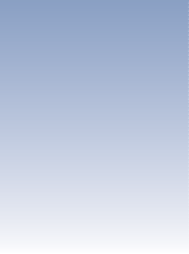 Specifications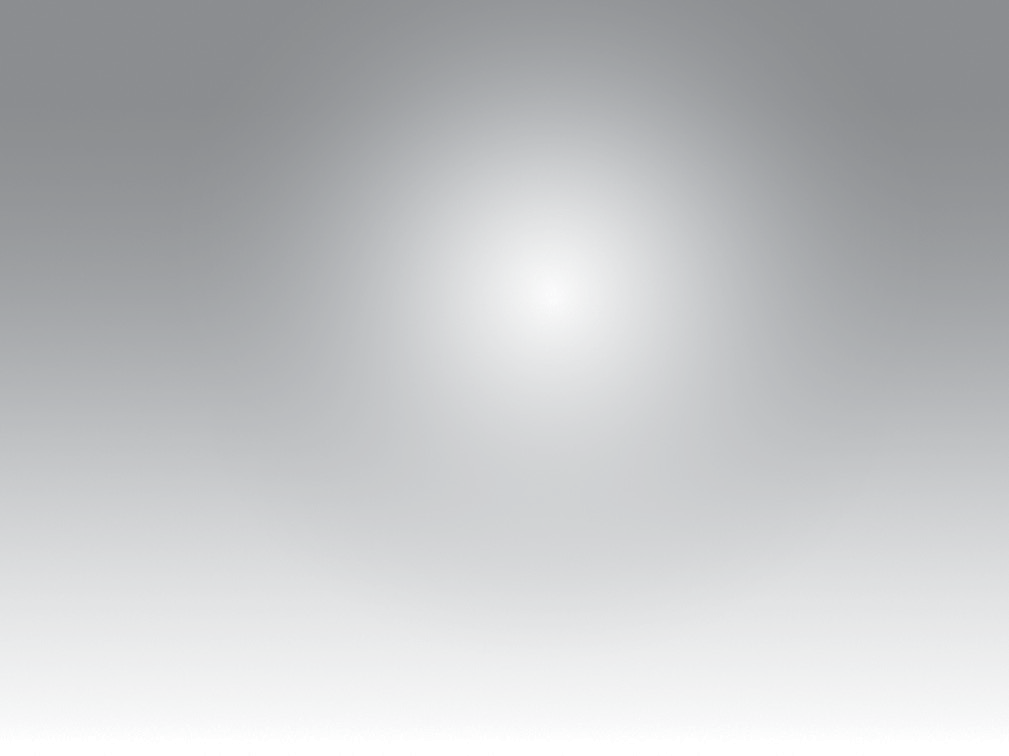 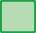 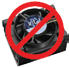 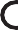 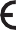 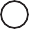 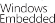 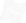 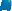 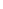 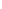 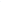 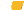 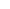 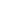 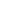 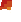 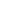 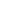 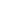 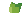 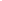 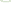 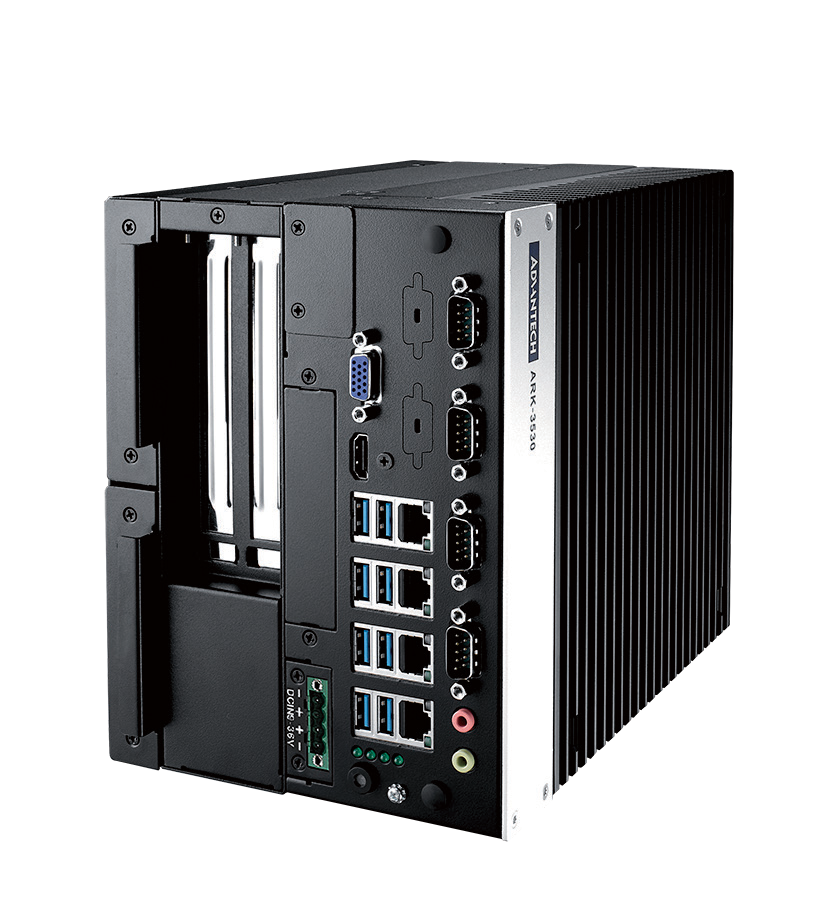 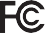 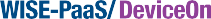 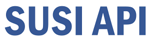 E180881 	Fanless Embedded Box PCs	All product specifications are subject to change without notice.	Last updated: 28-Mar-2019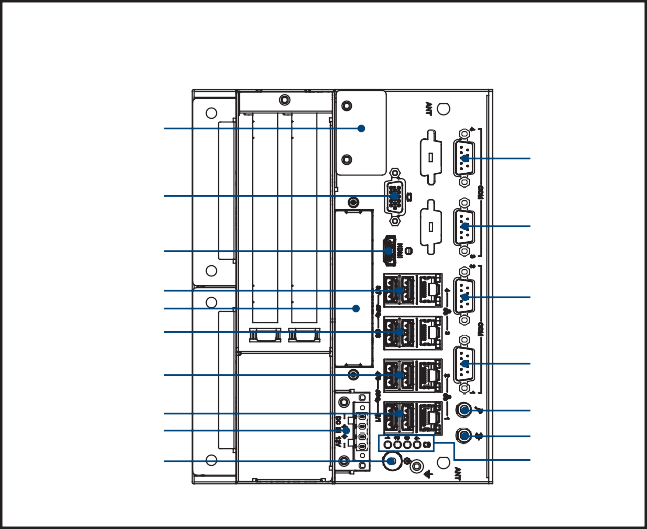 Ordering InformationNote: CPU/Memory/Storage and operating system bundled by request.Packing ListEmbedded OS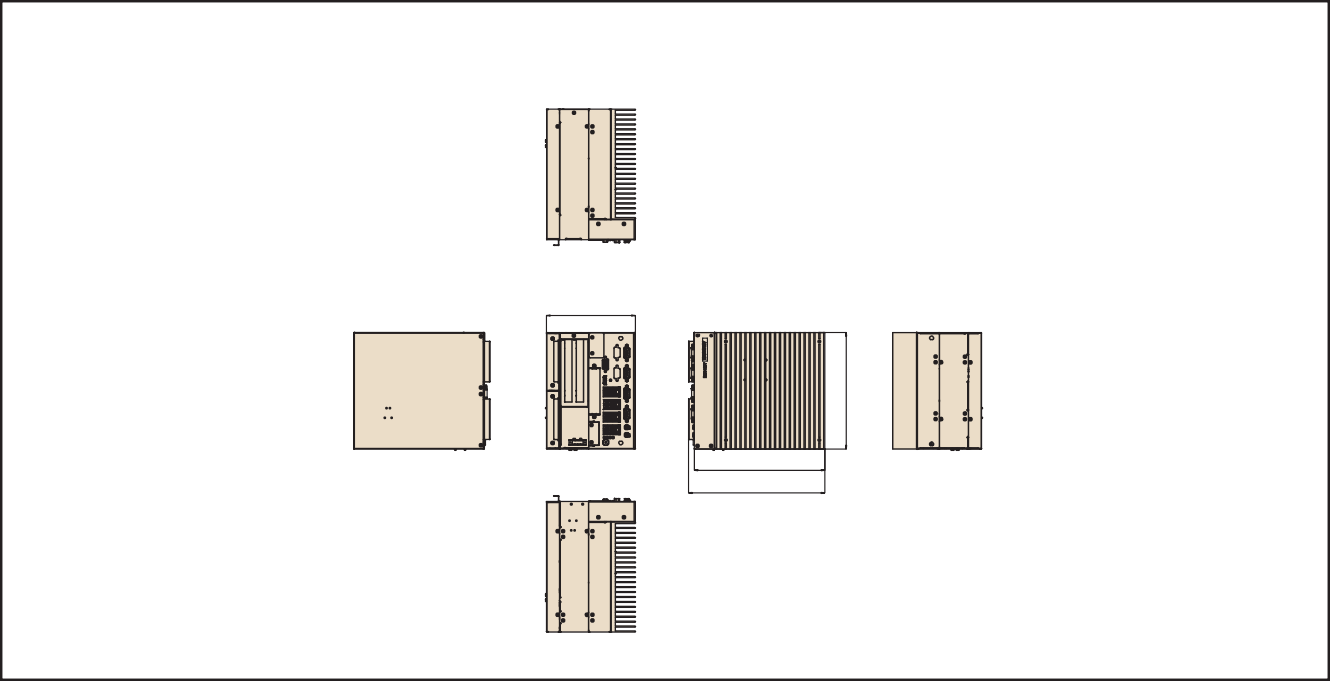  	Online Download   www.advantech.com/products	ARK-3530 Default SKU Option ItemsOptional Item for Default SKUOptional MOS modules for iDoor Expansion*Please noted ARK-3530F can support only 1 iDoor.ARK-3530F Optional HDD expansion Kit (Support up to 2 sets)Optional Display ModuleOptional Riser Expansion 	Fanless Embedded Box PCs	Processor SystemCPUE3-1235L V5i7-7700/i7-6700i5-7500i3-7101EProcessor SystemFrequency2.0GHz3.6GHz/3.4GHz3.4GHz3.9GHzProcessor SystemL3 Cache8MB8MB6MB3MBProcessor SystemTDP25W65W65W54WProcessor SystemChipsetC236C236C236C236Processor SystemBIOSAMI EFI 127MbitAMI EFI 127MbitAMI EFI 127MbitAMI EFI 127MbitMemoryTechnologyDDR4 2133 MHzDDR4 2133 MHzDDR4 2133 MHzDDR4 2133 MHzMemoryMax. Capacity32 GB32 GB32 GB32 GBMemorySocket2 x 260-pin SO-DIMM2 x 260-pin SO-DIMM2 x 260-pin SO-DIMM2 x 260-pin SO-DIMMGraphicsChipsetIntel® HD Graphics 630Intel® HD Graphics 630Intel® HD Graphics 630Intel® HD Graphics 630GraphicsGraphic EngineDirect x 12, OpenGL 4.4HW Encode: H.265/HEVC, H.264/MPEG-4 AVC, MPEG-2, JPEG/MJPEG and VP8.HW Decode: H.265/HEVC, H.264/MPEG-4 AVC, MPEG-2, VC-1/WMV9, JPEG/MJPEG, VP8 and VP9Direct x 12, OpenGL 4.4HW Encode: H.265/HEVC, H.264/MPEG-4 AVC, MPEG-2, JPEG/MJPEG and VP8.HW Decode: H.265/HEVC, H.264/MPEG-4 AVC, MPEG-2, VC-1/WMV9, JPEG/MJPEG, VP8 and VP9Direct x 12, OpenGL 4.4HW Encode: H.265/HEVC, H.264/MPEG-4 AVC, MPEG-2, JPEG/MJPEG and VP8.HW Decode: H.265/HEVC, H.264/MPEG-4 AVC, MPEG-2, VC-1/WMV9, JPEG/MJPEG, VP8 and VP9Direct x 12, OpenGL 4.4HW Encode: H.265/HEVC, H.264/MPEG-4 AVC, MPEG-2, JPEG/MJPEG and VP8.HW Decode: H.265/HEVC, H.264/MPEG-4 AVC, MPEG-2, VC-1/WMV9, JPEG/MJPEG, VP8 and VP9GraphicsVGA1920x1200@ 60Hz1920x1200@ 60Hz1920x1200@ 60Hz1920x1200@ 60HzGraphicsHDMI1 HDMI port, HDMI 2.0 for HD video playback, 3840x2160@30Hz1 HDMI port, HDMI 2.0 for HD video playback, 3840x2160@30Hz1 HDMI port, HDMI 2.0 for HD video playback, 3840x2160@30Hz1 HDMI port, HDMI 2.0 for HD video playback, 3840x2160@30HzGraphicsOptional 3rd Display moduleDVI-D / DP / HDMI Display PortDVI-D / DP / HDMI Display PortDVI-D / DP / HDMI Display PortDVI-D / DP / HDMI Display PortGraphicsTriple DisplayVGA+HDMI + 3rd display moduleVGA+HDMI + 3rd display moduleVGA+HDMI + 3rd display moduleVGA+HDMI + 3rd display moduleEthernetLAN110/100/1000 Mbps Intel I219-LM GbE, support Wake On Lan10/100/1000 Mbps Intel I219-LM GbE, support Wake On Lan10/100/1000 Mbps Intel I219-LM GbE, support Wake On Lan10/100/1000 Mbps Intel I219-LM GbE, support Wake On LanEthernetLAN2, 3, 410/100/1000 Mbps Intel I210 GbE, support Wake On Lan10/100/1000 Mbps Intel I210 GbE, support Wake On Lan10/100/1000 Mbps Intel I210 GbE, support Wake On Lan10/100/1000 Mbps Intel I210 GbE, support Wake On LanAudioInterfaceRealtek ALC888S, High Definition Audio, Line-out, Mic-inRealtek ALC888S, High Definition Audio, Line-out, Mic-inRealtek ALC888S, High Definition Audio, Line-out, Mic-inRealtek ALC888S, High Definition Audio, Line-out, Mic-inOthersWatch dog Timer255-level timer interval, setup by software255-level timer interval, setup by software255-level timer interval, setup by software255-level timer interval, setup by softwareOthersTPMTPM 2.0 (Optional by project support)TPM 2.0 (Optional by project support)TPM 2.0 (Optional by project support)TPM 2.0 (Optional by project support)I/O InterfaceSerial Port4 x RS-232/422/485 port with auto flow control; COM 1 support 5V/12V power supply (by jumper)4 x RS-232/422/485 port with auto flow control; COM 1 support 5V/12V power supply (by jumper)4 x RS-232/422/485 port with auto flow control; COM 1 support 5V/12V power supply (by jumper)4 x RS-232/422/485 port with auto flow control; COM 1 support 5V/12V power supply (by jumper)I/O InterfaceUSB8 x USB 3.0 ports8 x USB 3.0 ports8 x USB 3.0 ports8 x USB 3.0 portsI/O InterfaceP/S21 Port support by cable and bracket (Optional)1 Port support by cable and bracket (Optional)1 Port support by cable and bracket (Optional)1 Port support by cable and bracket (Optional)I/O InterfaceOptional I/O16bit DIO or 2 x RS-232 ports16bit DIO or 2 x RS-232 ports16bit DIO or 2 x RS-232 ports16bit DIO or 2 x RS-232 portsExpansionsMini PCIe2 x Full-size Mini PCIe (2 x support mSATA, 1 x support SIM holder)2 x Full-size Mini PCIe (2 x support mSATA, 1 x support SIM holder)2 x Full-size Mini PCIe (2 x support mSATA, 1 x support SIM holder)2 x Full-size Mini PCIe (2 x support mSATA, 1 x support SIM holder)ExpansionsM.2	1 x E key for WiFiM.2	1 x E key for WiFiM.2	1 x E key for WiFiM.2	1 x E key for WiFiM.2	1 x E key for WiFiExpansionsi Door1 set (Optional)1 set (Optional)1 set (Optional)1 set (Optional)ExpansionsAdd-on Card SlotMaximum card size 110mm (H) x 180mm (L)Suggest maximum power consumption 10W for each slot 2 Slots PCI (Default)2 Slots PCIex8 (Option AMO-R026) 1 Slots PCIex16 (Support by project)Maximum card size 110mm (H) x 180mm (L)Suggest maximum power consumption 10W for each slot 2 Slots PCI (Default)2 Slots PCIex8 (Option AMO-R026) 1 Slots PCIex16 (Support by project)Maximum card size 110mm (H) x 180mm (L)Suggest maximum power consumption 10W for each slot 2 Slots PCI (Default)2 Slots PCIex8 (Option AMO-R026) 1 Slots PCIex16 (Support by project)Maximum card size 110mm (H) x 180mm (L)Suggest maximum power consumption 10W for each slot 2 Slots PCI (Default)2 Slots PCIex8 (Option AMO-R026) 1 Slots PCIex16 (Support by project)StorageHDD2 x 2.5" SATAIII HDD Bay with Max Height 15mm (Support Up to 4 x 2.5" SATAIII HDD Bay by Optional AMK-A0028E)2 x 2.5" SATAIII HDD Bay with Max Height 15mm (Support Up to 4 x 2.5" SATAIII HDD Bay by Optional AMK-A0028E)2 x 2.5" SATAIII HDD Bay with Max Height 15mm (Support Up to 4 x 2.5" SATAIII HDD Bay by Optional AMK-A0028E)2 x 2.5" SATAIII HDD Bay with Max Height 15mm (Support Up to 4 x 2.5" SATAIII HDD Bay by Optional AMK-A0028E)StoragemSATA2 x mSATA socket (Share with Mini PCIe)2 x mSATA socket (Share with Mini PCIe)2 x mSATA socket (Share with Mini PCIe)2 x mSATA socket (Share with Mini PCIe)Software SupportMicrosoft WindowsWindows 10 (Windows 7 for 6th Gen CPU only)Windows 10 (Windows 7 for 6th Gen CPU only)Windows 10 (Windows 7 for 6th Gen CPU only)Windows 10 (Windows 7 for 6th Gen CPU only)Software SupportLinuxBy Project SupportBy Project SupportBy Project SupportBy Project SupportPower RequirementsPower TypeAT/ATXAT/ATXAT/ATXAT/ATXPower RequirementsPower Input Voltage9-36V9-36V9-36V9-36VPower RequirementsPower AdapterAC to DC, 150W (Optional)AC to DC, 150W (Optional)AC to DC, 150W (Optional)AC to DC, 150W (Optional)Power Consumption (CPU/Memory Only)Typical25.68W25.68W25.68W25.68WPower Consumption (CPU/Memory Only)Max.88.92W88.92W88.92W88.92WMechanicalConstructionAluminum housingAluminum housingAluminum housingAluminum housingMechanicalMountingDesk mountingDesk mountingDesk mountingDesk mountingMechanicalDimensions (W x H x D)156.5 x 205 x 230 mm (6.16" x 8.07" x 9.06")156.5 x 205 x 230 mm (6.16" x 8.07" x 9.06")156.5 x 205 x 230 mm (6.16" x 8.07" x 9.06")156.5 x 205 x 230 mm (6.16" x 8.07" x 9.06")MechanicalWeight5.87Kg5.87Kg5.87Kg5.87KgEnvironmentOperating Temperature25W/35W/65W(only 6th Gen) Processor with extended temp peripherals: -20 ~ 60° C with 0.7m/s air flow Under 73W processor with HDD: 0 ~ 40° C with 0.7m/s air flow25W/35W/65W(only 6th Gen) Processor with extended temp peripherals: -20 ~ 60° C with 0.7m/s air flow Under 73W processor with HDD: 0 ~ 40° C with 0.7m/s air flow25W/35W/65W(only 6th Gen) Processor with extended temp peripherals: -20 ~ 60° C with 0.7m/s air flow Under 73W processor with HDD: 0 ~ 40° C with 0.7m/s air flow25W/35W/65W(only 6th Gen) Processor with extended temp peripherals: -20 ~ 60° C with 0.7m/s air flow Under 73W processor with HDD: 0 ~ 40° C with 0.7m/s air flowEnvironmentStorage Temperature-40 ~ 85° C-40 ~ 85° C-40 ~ 85° C-40 ~ 85° CEnvironmentRelative Humidity95% @ 40° C (non-condensing)95% @ 40° C (non-condensing)95% @ 40° C (non-condensing)95% @ 40° C (non-condensing)EnvironmentVibration During OperationWith SSD: 3 Grms, IEC 60068-2-64, random, 5 ~ 500 Hz, 1 hr/axis.With SSD: 3 Grms, IEC 60068-2-64, random, 5 ~ 500 Hz, 1 hr/axis.With SSD: 3 Grms, IEC 60068-2-64, random, 5 ~ 500 Hz, 1 hr/axis.With SSD: 3 Grms, IEC 60068-2-64, random, 5 ~ 500 Hz, 1 hr/axis.EnvironmentShock During OperationWith SSD: 30 G, IEC 60068-2-27, half sine, 11 ms durationWith SSD: 30 G, IEC 60068-2-27, half sine, 11 ms durationWith SSD: 30 G, IEC 60068-2-27, half sine, 11 ms durationWith SSD: 30 G, IEC 60068-2-27, half sine, 11 ms durationEnvironmentEMCCE/FCC Class B, CCC, BSMICE/FCC Class B, CCC, BSMICE/FCC Class B, CCC, BSMICE/FCC Class B, CCC, BSMIEnvironmentSafetyCB, UL, CCC, BSMICB, UL, CCC, BSMICB, UL, CCC, BSMICB, UL, CCC, BSMIPart No.CPUDDR4GbeVGAHDMIOption 3rd display moduleRS-232/422/485USB 3.0MiniPCIeSIMM.2DC InputExpansionARK-3530F-00A1LGA1151Socket TypeUp to 32GB4111482119-36V2 x PCIPart NumberDescription96PSA-A150W19P4-1AC-to-DC Adapter, DC19V 150W, 0 ~ 40 °C96PSA-A220W24P4-1AC to DC adapter, DC 24V 220W, -20 ~ 60 °C1700028547-0116bit DIO Cable1700028548-01COM5/6 Cable1702002600Power cable 3-pin 183cm, USA type1702002605Power cable 3-pin 183cm, EU type1702031801Power cable 3-pin 183cm, UK type1700000237Power cable, 3-Pin 183cm, PSE typePart NumberDescriptionMOS-2230-Z1201ECANBus module, 2-Ch, USB I/FMOS-2220-X1101EParallel LPT module, 1-Ch, USB I/F.MOS-2220-Z1101EHigh Speed Com USB module, 2-Ch, PCIe I/FMOS-2120-Z1101EGiga LAN Ethernet module, 1-Ch, PCIe I/F.MOS-1120Y-0202EIsolated RS-232, 2-Ch, DB9, PCIe I/FMOS-1121Y-0202EIsolated RS-422/485, 2-Ch, DB9, PCIe I/FMOS-1120Y-1402ENon-Isolated RS-232, DB37, 4-Ch, PCIe I/FMOS-1121Y-1402ENon-Isolated RS-422/485, DB37, 4-Ch, PCIe I/FMOS-1130Y-0201EIsolated CANBus, 2-Ch, DB9, PCIe I/FMOS-1110Y-0101EIsolated 16 DI/8 DO, 1-Ch, DB37, PCIe I/FMOS-2110Z-1201EUSB module, 2-Ch, PCIe I/FMOS-2120-Z1201Dual Intel I210 GbE LAN iDoor, 2-Ch, PCIe I/FPart NumberDescriptionAMK-A0028E1 x internal HDD Kit (Max Height 15mm)Part NumberDescriptionAMO-D001EDVI-D moduleAMO-D002EDP moduleAMO-D003EHDMI modulePart NumberDescriptionAMO-R0262 x PCIex8